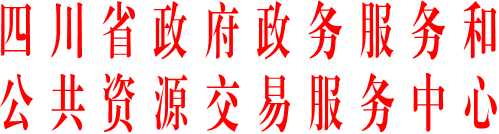 川政公〔××××〕××号                  签发人：×××四川省政府政务服务和公共资源交易服务中心关于×××××××××的报告（方正小标宋，小二号）×××××××××：××××××××××××××××××××××××××××××××××××××××××××××××（仿宋，小三号）。一、一级标题（黑体，小三号）（一）二级标题（楷体，小三号）。×××××××××××××××××××××××××××××××（仿宋，小三号）。……1.三级标题（仿宋，小三号）。×××××××××××××××××××××××××××××××（仿宋，小三号）。……（1）四级标题（仿宋，小三号）。×××××××××××××××××××××××××××××××（仿宋，小三号）。……二、一级标题（黑体，小三号）……附件：1.××××××××××××      2.××××××××××××四川省政府政务服务和公共资源交易服务中心××年××月×日   （联系人：×××，联系电话：××××××××）附件1   ××××××××××××××××××××××××××××××××××××××××××××××××××××××××××××××××××××××××。×××××××××××××××××××××××××××××××××××××××××××××××××××××××××××××××××××××××××××××××××××××××××。附件2   ××××××××××××××××××××××××××××××××××××××××××××××××××××××××××××××××××××××××。×××××××××××××××××××××××××××××××××××××××××××××××××××××××××××××××××××××××××××××××××××××××××。抄送：×××××，××××××××，××××××××。四川省政府政务服务和公共资源交易服务中心办公室  ××年×月×日印发